Домашнее задание на карантин по физической культуре. (учитель Патрушева С.А.)11 классы- сайт «Российская электронная школа» - https://resh.edu.ru/ - зарегистрироваться - - предметы – физическая культура --  класс 11 -- урок № 17 – срок выполнения с 16.11 по 21.11- урок № 18 – срок выполнения с 23.11 по 28.11- урок № 25 – срок выполнения с 30.11 по 5.12- урок № 26 – срок выполнения с 7.12 по 12.12- задание для отправки – скриншот «дневник» после выполнения (образец прилагается):всех тренировочных заданий;всех контрольных заданий В1;всех контрольных заданий В2;(подписать файл, ФИ, класс) –- отправить на почту:   patrusheva_school@mail.ru  (что непонятно, пишите и спрашивайте через почту)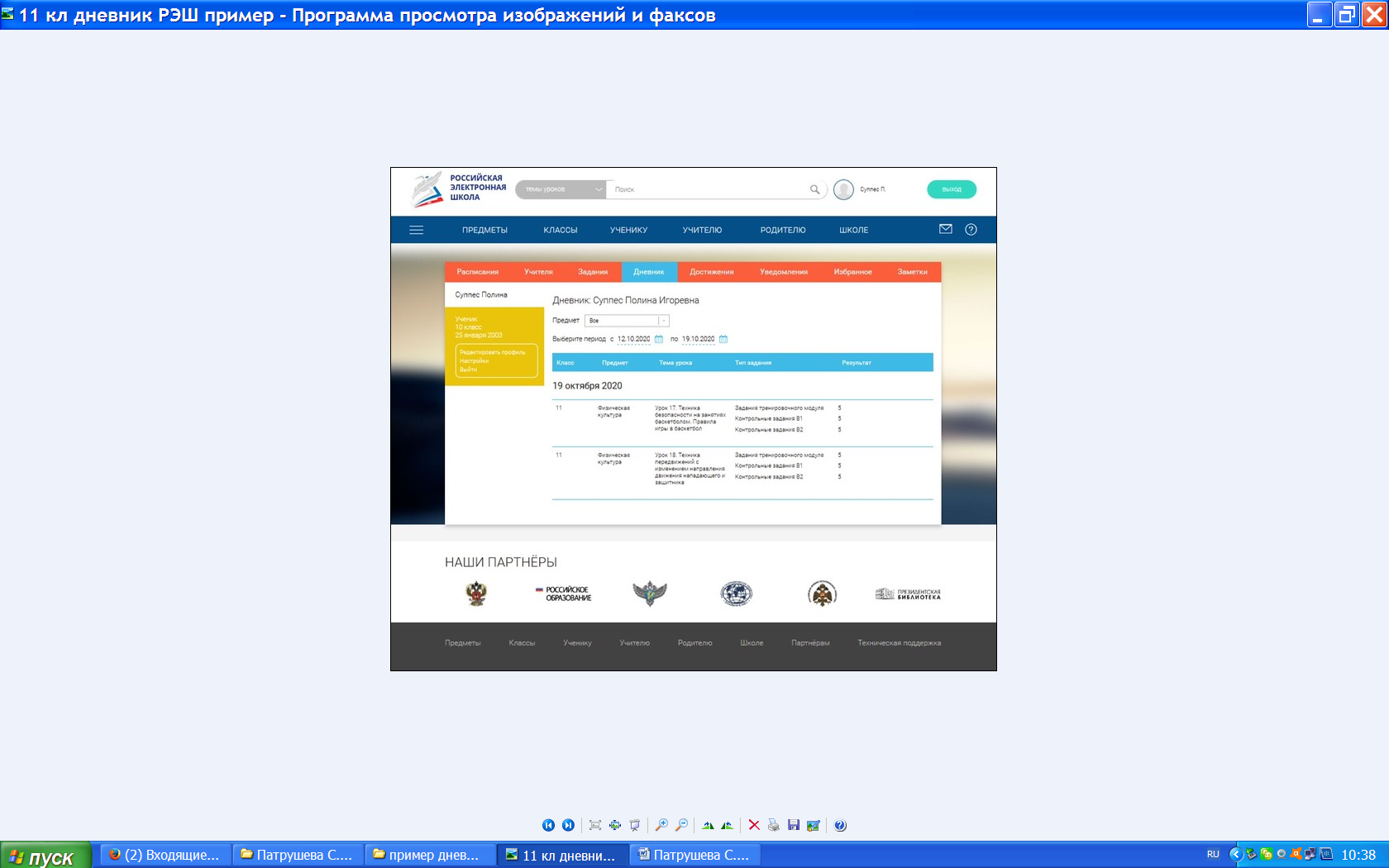 